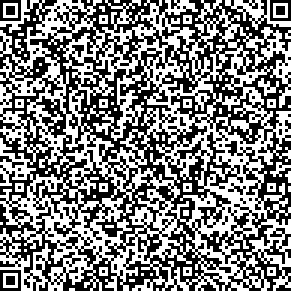 УТВЕРЖДАЮпотребительИсх. № 25.1-390 от 02.02.2021СОГЛАСОВАНО АО «АЖК»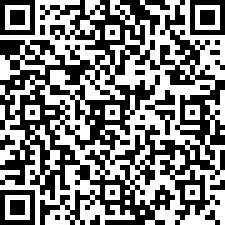 Приложение №-1 к договору №_на пользование электрической энергиейУТВЕРЖДАЮвладелец сетейАЛДАЖАРОВ ИЛЬЯС  ТУРАРБЕКОВИЧАКТРазграничения балансовой принадлежности и эксплуатационной ответственности между Потребителем и    Энергопередающей организацией, определения категоричностиэлектроприемниковпредмет разграничения балансовой принадлежности и эксплуатационной ответственности между электроустановками Владельца сетей и Потребителя.При этом отмечаем, что: КЯ установленный возле ТП-6481 на балансе  г-на Балюба М.А.В отношении надежности электроснабжения и существующей схемы присоединения электроприемники Потребителя относятся к 3 категории .Потребитель несет ответственность, согласно «Правилам пользования электрической и тепловой энергией», за эксплуатацию нижеследующих электроустановок:Энергопередающая организация несет эксплуатационную ответственность за техническое состояние нижеследующих электроустановок, к которым присоединены электроустановки ПотребителяЭнергопередающая организация несет эксплуатационную ответственность за техническое состояние нижеследующих электроустановок Потребителя, принятых по договору на обслуживание и присоединенных к электроустановкам Энергопередающей организации.Граница балансовой принадлежности устанавливается между Владельцем сетей и Потребителем будет определена после строительства электрических сетейпотребителя в РУ-0.4кВ ТП-6481 согласно ту № 25.1-390 от 02.02.2021г	Граница эксплуатационной ответственности устанавливается между Владельцем сетей и Потребителем будет определена после строительства электрических сетейпотребителя: на контактах присоединения рубильника к СШ в РУ-0.4кВ ТП-6481	После строительства электрических сетей необходимо внести дополнительную информацию в настоящий акт.Акт разграничения балансовой принадлежности и эксплуатационной ответственности подлежит пересоставленною в следующих случаях:а) при изменении схемы присоединений и условий электроснабжения; б) по требованию одной из сторон.Акт должен храниться у Потребителя и Владельца сетей.№№ п/пНаименование электроустановок, находящихся на балансе Потребителя и присоединенных к сетям Энергопередающей организацииМестонахождение электроустановок ПотребителяСхема подключения потребителя: Проектируемые электрические сети от ПС.150А -> Ф.18 -> ТП.6481-0Марка, сечение, направление, диспетчерские номера проектируемых электрических сетей будут уточнены после их строительства Провод СИП 4х70мм от КЯ ТП-6481 до КЯ L-300м; кабель АВВГ 4х25мм от Мкдеуский р-он КЯ до ЩУ L-30м ; ЩУ;КЯ Ул. Кайсенова №23№№ п/пНаименование электроустановок, находящихся на балансе Энергопередающей организации, к которым присоединены электроустановки ПотребителяМестонахождение электроустановок Энергопередающей организацииПС.150А -> Ф.18 -> ТП.6481-0Точка присоединения к электроустановкам АО «АЖК» будет уточнена после строительства электрических сетей потребителя РУ-0.4кВ ТП-6481№№ п/пНаименование электроустановок Потребителя, принятых на обслуживание Энергопередающей организацииМестонахождение электроустановок, принятых на обслуживание по договоруЭлектроустановки потребителя, принятые на обслуживание АО «АЖК» будут уточнены в случае заключения договора на обслуживание.